Пояснительная записка.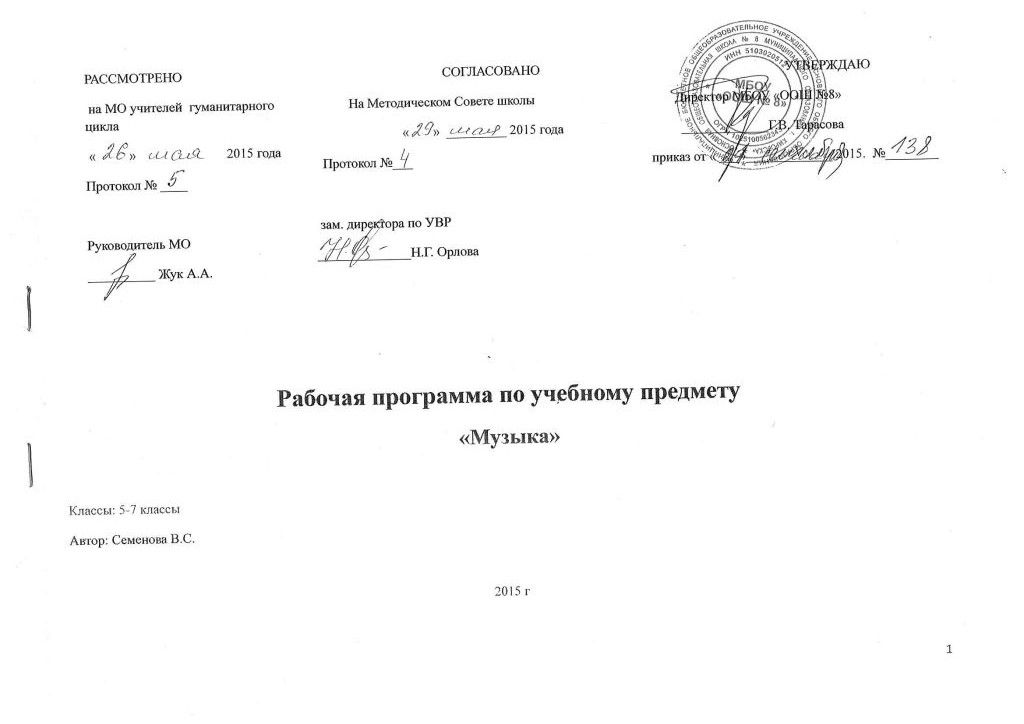 Рабочая программа по учебному предмету «Музыка» составлена на основе:                                                                                                                                                                                                             - Примерной программы по  учебному предмету «Музыка». «Примерные программы по учебным предметам. «Музыка» М.: Просвещение, 2011  (Стандарты второго поколения).- Примерной основной образовательной программы образовательного учреждения. Основная школа. Одобрена Федеральным учебно-методическим объединением по общему образованию (протокол заседания от 8 апреля 2015 г. № 1/15); - ФГОС основного общего образования. Утвержден Министерством образования и науки РФ приказом от 17.12.2010 г. № 1897 с изм. от 29.12.2014г., приказ № 1644;- Основной образовательной программы основного общего образования Муниципального бюджетного общеобразовательного учреждения основного общего образования «Основная общеобразовательная школа №8 муниципального образования г. Кировска»,  утверждена приказом по МБОУ «ООШ №8» от 11.02.2015. №22.                                                                                                                                                                                     Курс «Музыка» разработан по линейному типу. При составлении рабочей программы  отдельные темы дополнены с учетом местных условий и специфики обучения национально – региональный компонент. Изучение курса «Музыка» в основной школе направлено на достижение следующих целей:-  формирование музыкальной культуры школьников как неотъемлемой части их общей духовной культуры;-  воспитание потребности в общении с музыкальным искусством своего народа и разных народов мира, классическим и современным музыкальным наследием; эмоционально- ценностного, заинтересованного отношения  к искусству, стремления к музыкальному самообразованию;- развитие общей музыкальности и эмоциональности, эмпатии и восприимчивости, интеллектуальной сферы и творческого потенциала, художественного вкуса, общих музыкальных способностей;-  освоение жанрового и стилевого многообразия музыкального искусства, специфики его выразительных средств и музыкального языка, интонационно-образной природы и взаимосвязи с различными видами искусства и жизнью;-  овладение художественно-практическими умениями и навыками в разнообразных видах музыкально-творческой деятельности (слушании музыки и пении, инструментальном музицировании и музыкально-пластическом движении, импровизации, драматизации музыкальных произведений, музыкально-творческой практике с применением информационно-коммуникационных технологий).Цели общего музыкального образования, реализуемые через систему ключевых задач личностного, познавательного, коммуникативного и социального развития, на данном этапе обучения приобретают большую направленность на расширение музыкальных интересов школьников, обеспечение их интенсивного интеллектуально-творческого развития, активный познавательный поиск в сфере искусства, самостоятельное освоение различных учебных действий. Поощрение содержательных инициатив в многообразной музыкально-творческой деятельности, внимание и уважение к музыкальным увлечениям учащихся, понимание субъективных причин переосмысления накопленного музыкального опыта становится основой для успешного освоения курса музыки на данной ступени обучения и фундаментом для формирования эстетических убеждений растущего человека.В этом контексте личностное развитие учащихся заключается в полноценной реализации способности творческого освоения мира в различных видах и формах музыкальной деятельности, становлении самосознания и ценностных ориентаций, проявлении эмпатии и эстетической восприимчивости. Формирование основ художественного мышления, дальнейшее развитие способности наблюдать и рассуждать, критически оценивать собственные действия наряду с явлениями жизни искусства, анализировать существующее разнообразие музыкальной картины мира способствует в целом познавательному развитию школьников.Приобщение к отечественному и зарубежному музыкальному наследию, уважение к духовному опыту и художественным ценностям разных народов мира, освоение культурных традиций Отечества, малой родины и семьи обеспечивает социальное развитие растущего человека. Постоянное и разнообразное по формам учебное продуктивное сотрудничество, возможность активного участия каждого школьника в коллективном или ансамблевом пении, инструментальном музицировании и т. д., развитие особого умения «слышать другого», построение совместной деятельности и поиск в процессе учебных ситуаций нетрадиционных вариантов решения творческих задач стимулирует коммуникативное развитие учащихся.Решение ключевых задач личностного и познавательного, социального и коммуникативного развития предопределяется специальной организацией музыкальной, учебной деятельности, а также организацией форм сотрудничества и взаимодействия его участников в художественно-педагогическом процессе.Реализуется  УМК:   Учебники:Г.П.Сергеева, Е.Д.Критская «Музыка» 5 класс, Москва «Просвещение» 2014Пособия для учащихся:«Музыка. Творческая тетрадь. 5 класс»Пособия для учителей:«Музыка. Фонохрестоматия музыкального материала. 5 класс» (МР3)Общая характеристика учебного предмета.Формирование у учащихся потребности в общении с музыкой в ходе дальнейшего духовно-нравственного развития, социализации, самообразования, организации содержательного культурного досуга на основе осознания роли музыки в жизни отдельного человека и общества, в развитии мировой культуры происходит в опоре на продуктивную музыкально-творческую деятельность (слушание музыки, пение, инструментальное музицирование, драматизация музыкальных произведений, импровизация, музыкально-пластическое движение), развитие общих музыкальных способностей обучающихся, а также образного и ассоциативного мышления, фантазии и творческого воображения, эмоционально-ценностного отношения к явлениям жизни и искусства на основе восприятия и анализа музыкальных образов.Программа предполагает расширение музыкального и общего культурного кругозора школьников; воспитание их музыкального вкуса, устойчивого интереса к музыке своего народа и других народов мира, классическому и современному музыкальному наследию.Овладение основами музыкальной грамотности осуществляется в опоре на способность эмоционального восприятия музыки как живого образного искусства во взаимосвязи с жизнью, на специальную терминологию и ключевые понятия музыкального искусства, элементарную нотную грамоту.В методологическую основу программы легли современные научные достижения гуманитарной и музыковедческой науки, отражающие идею познания обучающимися художественной картины мира и идентификации себя в окружающей действительности. Основные виды учебной деятельности школьниковНа второй ступени общего образования к основным видам учебной деятельности учащихся — слушанию музыки, пению, инструментальному музицированию, музыкально-пластическому движению и драматизации музыкальных произведений — добавляется музыкально-творческая практика с применением информационно-коммуникационных технологий. Это не только позволит школьникам освоить на элементарном уровне музыкально-образовательное пространство сети Интернет, познакомиться с современными технологиями в музыкальном искусстве и т. д., но и будет способствовать организации увлекательного и содержательного культурного досуга, а в итоге — полноценному творческому самовыражению каждого растущего человека.Слушание музыки. Обогащение опыта эмоционально-образного восприятия музыки различных исторических эпох и стилей, расширение представлений о видах, жанрах, формах классического наследия и современного творчества отечественных и зарубежных композиторов, оценка изучаемых музыкальных произведений и явлений современной музыкальной культуры, размышление о воздействии музыки на человека, ее взаимосвязи с другими видами искусства и жизнью.Пение. Творческое самовыражение учащегося в хоровом и ансамблевом исполнении различных образцов вокальной музыки (классической, народной, современной). Воплощение различных музыкальных образов при разучивании, одноголосном и двухголосном исполнении произведений отечественных и зарубежных авторов. Совершенствование вокально-хоровых умений и навыков для передачи музыкально-исполнительского замысла, пение основных тем инструментальных произведений. Вокально-творческое развитие (импровизация, разнообразие исполнительских трактовок, интонационная выразительность певческого голоса).Инструментальное музицирование. Расширение опыта коллективного и индивидуального музицирования на различных электронных музыкальных инструментах. Участие в  ансамблевом исполненни народной музыки, классических и современных  музыкальных произведений разных форм и жанров. Инструментальная импровизация и сочинение в процессе индивидуальной творческой деятельности.Музыкально-пластическое движение. Пластические средства выразительности в воплощении различных музыкальных образов. Эмоциональное, индивидуально-личностное выражение содержания музыки через искусство пластики. Коллективные и индивидуальные танцевальные импровизации. Создание музыкально-пластических композиций в соответствии с жанровой спецификой исполняемых произведений.Драматизация музыкальных произведений. Многообразие театрализованных форм музыкально-творческой деятельности. Воспроизведение художественного замысла музыкального спектакля (оперы, мюзикла или их фрагментов), поиск и выбор сценических средств для его осуществления. Средства выразительности различных видов искусства в воплощении эмоционально-образного содержания классических и современных музыкальных произведений.Музыкально-творческая практика с применением информационно-коммуникационных технологий. Музыкально - образовательные ресурсы и поиск содержательной информации и сети Интернет. Знакомство с электронной музыкой. Элементарные приемы создания и аранжировки музыки для электронных инструментов, запись и воспроизведение музыкальных произведений. Воплощение творческих замыслов на электронных музыкальных инструментах с помощью готовых шаблонов.В результате освоения предметного содержания курса у школьников совершенствуются общие художественные умения и навыки при воплощении различных музыкальных образов в пении и игре на музыкальных инструментах, импровизации и драматизации, музыкально-пластическом движении и музыкально-творческой практике с применением информационно-коммуникационных технологий. В ходе обучения школьники овладевают основными понятиями музыки как вида искусства (интонация, развитие, образ, драматургия и др.), учатся анализировать музыкальные произведения многообразных стилей, жанров и форм, сопоставлять музыкальный язык народного и композиторского творчества русской и западноевропейской традиции. В процессе работы у учащихся формируется способность рассуждать о явлениях современной мировой музыкальной культуры, оценивать собственную музыкально- творческую деятельность во всем ее разнообразии, действовать самостоятельно и расширять свои творческие возможности на основе постижения широкой картины музыкального мира.Место курса в школьном учебном плане.  Рабочая программа рассчитана на   102 часов за 3 года изучения предмета  по 1 часу в неделю в каждом классе. В 5 классе отводится на изучение – 34 ч,  в 6 классе -   34  ч, в 7  классе -  34 ч.Ценностные ориентиры содержания курса.Значение музыкального образования в основной школе заключается в расширении музыкального и культурного кругозора учащихся, в углублении представлений о широте жизненного содержания музыки и силе ее влияния на человека, развитии у школьников особого чувства творческого стиля того или иного композитора. Роль курса в основной школе состоит в установлении внутренних связей музыки с литературой и изобразительным искусством, осмыслении зависимости между содержанием музыки и формой его воплощения на примере разных типов музыкальных образов, обобщенном понимании процессов интонационного и драматургического развития. Эмоциональное, активное восприятие музыки как основа музыкального воспитания в целом, на данном этапе обучения становится фундаментальной базой для систематизации и углубления знаний, дальнейшего разностороннего, интеллектуально-творческого и духовного развития учащихся, формирования у них основ художественного мышления и элементарных представлений о единых закономерностях развития музыки и жизни. Изучение музыки в школе, ориентированное на освоение общечеловеческих ценностей и нравственных идеалов, творческое постижение мира через искусство, обеспечивает в целом успешную социализацию растущего человека, становление его активной жизненной позиции, готовность к взаимодействию и сотрудничеству в современном поликультурном пространстве.Результаты изучения курса.Личностные результаты изучения музыки отражают:формирование целостного представления о поликультурной картине современного музыкального мира;развитие музыкально-эстетического чувства, проявляющегося в эмоционально-ценностном, заинтересованном отношении к музыке во всем многообразии ее стилей, форм и жанров;	совершенствование художественного вкуса, устойчивых предпочтений в области эстетически ценных произведений музыкального искусства;овладение художественными умениями и навыками в процессе продуктивной музыкально-творческой деятельности;наличие определенного уровня развития общих музыкальных способностей, включая образное и ассоциативное мышление, творческое воображение;приобретение устойчивых навыков самостоятельной, целенаправленной и содержательной музыкально-учебной деятельности;сотрудничество в ходе реализации коллективных творческих проектов, решения различных музыкально-творческих задач.Метапредметные результаты изучения музыки подразумевают: анализ собственной учебной деятельности и внесение необходимых корректив для достижения запланированных результатов;проявление творческой инициативы и самостоятельности в процессе овладения учебными действиями;оценивание современной культурной и музыкальной жизни общества и видение своего предназначения в ней;размышление о воздействии музыки на человека, ее взаимосвязи с жизнью и другими видами искусства;использование разных источников информации; стремление к самостоятельному общению с искусством и художественному самообразованию;определение целей и задач собственной музыкальной деятельности, выбор средств и способов ее успешного осуществления в реальных жизненных ситуациях;применение полученных знаний о музыке как виде искусства для решения разнообразных художественно-творческих задач;наличие аргументированной точки зрения в отношении музыкальных произведений, различных явлений отечественной и зарубежной музыкальной культуры;участие в жизни класса, школы, города и др., общение, взаимодействие со сверстниками в совместной творческой деятельности.Предметные результаты изучения музыки предполагают:общее представление о роли музыкального искусства в жизни общества и каждого отдельного человека;осознанное восприятие конкретных музыкальных произведений и различных событий в мире музыки;устойчивый интерес к музыке, художественным традициям своего народа, различным видам музыкально-творческой деятельности;понимание интонационно-образной природы музыкального искусства, средств художественной выразительности;осмысление основных жанров музыкально-поэтического народного творчества, отечественного и зарубежного музыкального наследия;рассуждение о специфике музыки, особенностях музыкального языка, отдельных произведениях и стилях музыкального искусства в целом;применение специальной терминологии для классификации различных явлений музыкальной культуры;постижение музыкальных и культурных традиций своего народа и разных народов мира;расширение и обогащение опыта в разнообразных видах музыкально-творческой деятельности, включая информационно-коммуникационные технологии;освоение знаний о музыке, овладение практическими умениями и навыками для реализации собственного творческого потенциала.Формирование ИКТ – компетенции.Через предмет обучающиеся познакомятся с фиксацией информации о внешнем мире и о самом себе с использованием инструментов ИКТ, научатся  планировать и осуществлять несложные наблюдения, собирать числовые данные, проводить опыты с помощью инструментов ИКТ, искать дополнительную информацию для решения учебных и самостоятельных познавательных задач, в том числе в контролируемом Интернете, создавать информационные объекты в качестве отчёта о проведённых исследованиях, использовать компьютер при работе с картой (планом территории, «лентой времени»), добавлять ссылки в тексты и графические объекты.Формирование осмысленного чтения.В результате изучения предмета  выпускники приобретут первичные навыки работы с содержащейся в текстах информацией в процессе чтения соответствующих возрасту литературных, учебных, научно-познавательных текстов, инструкций.                                                                                                                                Выпускник научится: составлять на основании текста небольшое монологическое высказывание, отвечая на поставленный вопрос, ориентироваться в соответствующих возрасту справочниках, пересказывать текст подробно и сжато, устно и письменно; сравнивать между собой объекты, описанные в тексте, выделяя 2—3 существенных признака; вычленять содержащиеся  в тексте основные события и устанавливать их последовательность; упорядочивать информацию по заданному основанию; находить в тексте конкретные сведения, факты, заданные в явном виде; понимать информацию, представленную в неявном виде; ориентироваться в соответствующих возрасту словарях и справочниках, соотносить факты с общей идеей текста, устанавливать простые связи, не показанные в тексте напрямую;  участвовать в учебном диалоге при обсуждении прочитанного или прослушанного текста.Выпускник получит возможность научиться: работать с несколькими источниками информации; сопоставлять информацию, полученную из нескольких источников, делать выписки из прочитанных текстов с учётом цели их дальнейшего использования; в процессе работы с одним или несколькими источниками выявлять достоверную.Планируемые результаты.         Выпускник научится: понимать значение интонации в музыке как носителя образного смысла;анализировать средства музыкальной выразительности: мелодию, ритм, темп, динамику, лад;определять характер музыкальных образов (лирических, драматических, героических, романтических, эпических);выявлять общее и особенное при сравнении музыкальных произведений на основе полученных знаний об интонационной природе музыки;понимать жизненно-образное содержание музыкальных произведений разных жанров;различать и характеризовать приемы взаимодействия и развития образов музыкальных произведений;различать многообразие музыкальных образов и способов их развития;производить интонационно-образный анализ музыкального произведения;понимать основной принцип построения и развития музыки;анализировать взаимосвязь жизненного содержания музыки и музыкальных образов;размышлять о знакомом музыкальном произведении, высказывая суждения об основной идее, средствах ее воплощения, интонационных особенностях, жанре, исполнителях;понимать значение устного народного музыкального творчества в развитии общей культуры народа;определять основные жанры русской народной музыки: былины, лирические песни, частушки, разновидности обрядовых песен;понимать специфику перевоплощения народной музыки в произведениях композиторов;понимать взаимосвязь профессиональной композиторской музыки и народного музыкального творчества;распознавать художественные направления, стили и жанры классической и современной музыки, особенности их музыкального языка и музыкальной драматургии;определять основные признаки исторических эпох, стилевых направлений в русской музыке, понимать стилевые черты русской классической музыкальной школы;определять основные признаки исторических эпох, стилевых направлений и национальных школ в западноевропейской музыке;узнавать характерные черты и образцы творчества крупнейших русских и зарубежных композиторов;выявлять общее и особенное при сравнении музыкальных произведений на основе полученных знаний о стилевых направлениях;различать жанры вокальной, инструментальной, вокально-инструментальной, камерно-инструментальной, симфонической музыки;называть основные жанры светской музыки малой (баллада, баркарола, ноктюрн, романс, этюд и т.п.) и крупной формы (соната, симфония, кантата, концерт и т.п.);узнавать формы построения музыки (двухчастную, трехчастную, вариации, рондо);определять тембры музыкальных инструментов;называть и определять звучание музыкальных инструментов: духовых, струнных, ударных, современных электронных;определять виды оркестров: симфонического, духового, камерного, оркестра народных инструментов, эстрадно-джазового оркестра;владеть музыкальными терминами в пределах изучаемой темы;узнавать на слух изученные произведения русской и зарубежной классики, образцы народного музыкального творчества, произведения современных композиторов;определять характерные особенности музыкального языка;эмоционально-образно воспринимать и характеризовать музыкальные произведения;анализировать произведения выдающихся композиторов прошлого и современности;анализировать единство жизненного содержания и художественной формы в различных музыкальных образах;творчески интерпретировать содержание музыкальных произведений;выявлять особенности интерпретации одной и той же художественной идеи, сюжета в творчестве различных композиторов; анализировать различные трактовки одного и того же произведения, аргументируя исполнительскую интерпретацию замысла композитора;различать интерпретацию классической музыки в современных обработках;определять характерные признаки современной популярной музыки;называть стили рок-музыки и ее отдельных направлений: рок-оперы, рок-н-ролла и др.;анализировать творчество исполнителей авторской песни;выявлять особенности взаимодействия музыки с другими видами искусства;находить жанровые параллели между музыкой и другими видами искусств;сравнивать интонации музыкального, живописного и литературного произведений;понимать взаимодействие музыки, изобразительного искусства и литературы на основе осознания специфики языка каждого из них;находить ассоциативные связи между художественными образами музыки, изобразительного искусства и литературы;понимать значимость музыки в творчестве писателей и поэтов;называть и определять на слух мужские (тенор, баритон, бас) и женские (сопрано, меццо-сопрано, контральто) певческие голоса;определять разновидности хоровых коллективов по стилю (манере) исполнения: народные, академические;владеть навыками вокально-хоровогомузицирования;применять навыки вокально-хоровой работы при пении с музыкальным сопровождением и без сопровождения (acappella);творчески интерпретировать содержание музыкального произведения в пении;участвовать в коллективной исполнительской деятельности, используя различные формы индивидуального и группового музицирования;размышлять о знакомом музыкальном произведении, высказывать суждения об основной идее, о средствах и формах ее воплощения;передавать свои музыкальные впечатления в устной или письменной форме; проявлять творческую инициативу, участвуя в музыкально-эстетической деятельности;понимать специфику музыки как вида искусства и ее значение в жизни человека и общества;эмоционально проживать исторические события и судьбы защитников Отечества, воплощаемые в музыкальных произведениях;приводить примеры выдающихся (в том числе современных) отечественных и зарубежных музыкальных исполнителей и исполнительских коллективов;применять современные информационно-коммуникационные технологии для записи и воспроизведения музыки;обосновывать собственные предпочтения, касающиеся музыкальных произведений различных стилей и жанров;использовать знания о музыке и музыкантах, полученные на занятиях, при составлении домашней фонотеки, видеотеки;использовать приобретенные знания и умения в практической деятельности и повседневной жизни (в том числе в творческой и сценической).Выпускник получит возможность научиться:понимать истоки и интонационное своеобразие, характерные черты и признаки, традиций, обрядов музыкального фольклора разных стран мира;понимать особенности языка западноевропейской музыки на примере мадригала, мотета, кантаты, прелюдии, фуги, мессы, реквиема;понимать особенности языка отечественной духовной и светской музыкальной культуры на примере канта, литургии, хорового концерта;определять специфику духовной музыки в эпоху Средневековья;распознавать мелодику знаменного распева – основы древнерусской церковной музыки;различать формы построения музыки (сонатно-симфонический цикл, сюита), понимать их возможности в воплощении и развитии музыкальных образов;выделять признаки для установления стилевых связей в процессе изучения музыкального искусства;различать и передавать в художественно-творческой деятельности характер, эмоциональное состояние и свое отношение к природе, человеку, обществу;исполнять свою партию в хоре в простейших двухголосных произведениях, в том числе с ориентацией на нотную запись;активно использовать язык музыки для освоения содержания различных учебных предметов (литературы, русского языка, окружающего мира, математики и др.).                     Содержание курса (102ч.) в соответствии с Примерной программойМузыка как вид искусстваИнтонация как носитель образного смысла. Многообразие интонационно-образных построений. Средства музыкальной выразительности в создании музыкального образа и характера музыки. Разнообразие вокальной, инструментальной, вокально-инструментальной, камерной, симфонической и театральной музыки. Различные формы построения музыки (двухчастная и трехчастная, вариации, рондо, сонатно-симфонический цикл, сюита), их возможности в воплощении и развитии музыкальных образов. Круг музыкальных образов (лирические, драматические, героические, романтические, эпические и др.), их взаимосвязь и развитие. Многообразие связей музыки с литературой. Взаимодействие музыки и литературы в музыкальном театре. Программная музыка. Многообразие связей музыки с изобразительным искусством. Портрет в музыке и изобразительном искусстве. Картины природы в музыке и в изобразительном искусстве. Символика скульптуры, архитектуры, музыки.Народное музыкальное творчествоУстное народное музыкальное творчество в развитии общей культуры народа. Характерные черты русской народной музыки. Основные жанры русской народной вокальной музыки. Различные исполнительские типы художественного общения (хоровое, соревновательное, сказительное). Музыкальный фольклор народов России. Знакомство с музыкальной культурой, народным музыкальным творчеством своего региона. Истоки и интонационное своеобразие, музыкального фольклора разных стран.Русская музыка от эпохи средневековья до рубежа XIX-ХХ вв.Древнерусская духовная музыка. Знаменный распев как основа древнерусской храмовой музыки. Основные жанры профессиональной музыки эпохи Просвещения: кант, хоровой концерт, литургия. Формирование русской классической музыкальной школы (М.И. Глинка). Обращение композиторов к народным истокам профессиональной музыки. Романтизм в русской музыке. Стилевые особенности в творчестве русских композиторов (М.И. Глинка, М.П. Мусоргский, А.П. Бородин, Н.А. Римский-Корсаков, П.И. Чайковский, С.В. Рахманинов). Роль фольклора в становлении профессионального музыкального искусства. Духовная музыка русских композиторов. Традиции русской музыкальной классики, стилевые черты русской классической музыкальной школы.Зарубежная музыка от эпохи средневековья до рубежа XIХ-XХ вв.Средневековая духовная музыка: григорианский хорал. Жанры зарубежной духовной и светской музыки в эпохи Возрождения и Барокко (мадригал, мотет, фуга, месса, реквием, шансон). И.С. Бах – выдающийся музыкант эпохи Барокко. Венская классическая школа (Й. Гайдн, В. Моцарт, Л. Бетховен). Творчество композиторов-романтиков Ф. Шопен, Ф. Лист, Р. Шуман, Ф Шуберт, Э. Григ). Оперный жанр в творчестве композиторов XIX века (Ж. Бизе, Дж. Верди). Основные жанры светской музыки (соната, симфония, камерно-инструментальная и вокальная музыка, опера, балет). Развитие жанров светской музыки Основные жанры светской музыки XIX века (соната, симфония, камерно-инструментальная и вокальная музыка, опера, балет). Развитие жанров светской музыки (камерная инструментальная и вокальная музыка, концерт, симфония, опера, балет).Русская и зарубежная музыкальная культура XX в.Знакомство с творчеством всемирно известных отечественных композиторов (И.Ф. Стравинский, С.С. Прокофьев, Д.Д. Шостакович, Г.В. Свиридов, Р. Щедрин, А.И. Хачатурян, А.Г. Шнитке) и зарубежных композиторов ХХ столетия (К. Дебюсси, К. Орф, М. Равель, Б. Бриттен, А. Шенберг). Многообразие стилей в отечественной и зарубежной музыке ХХ века (импрессионизм). Джаз: спиричуэл, блюз, симфоджаз – наиболее яркие композиторы и исполнители. Отечественные и зарубежные композиторы-песенники ХХ столетия. Обобщенное представление о современной музыке, ее разнообразии и характерных признаках. Авторская песня: прошлое и настоящее. Рок-музыка и ее отдельные направления (рок-опера, рок-н-ролл.). Мюзикл. Электронная музыка. Современные технологии записи и воспроизведения музыки.Современная музыкальная жизньПанорама современной музыкальной жизни в России и за рубежом: концерты, конкурсы и фестивали (современной и классической музыки). Наследие выдающихся отечественных (Ф.И. Шаляпин, Д.Ф. Ойстрах, А.В. Свешников; Д.А. Хворостовский, А.Ю. Нетребко, В.Т. Спиваков, Н.Л. Луганский, Д.Л. Мацуев и др.) и зарубежных исполнителей (Э. Карузо, М. Каллас; . Паваротти, М. Кабалье, В. Клиберн, В. Кельмпфф и др.) классической музыки. Современные выдающиеся, композиторы, вокальные  исполнители и инструментальные коллективы. Всемирные центры музыкальной культуры и музыкального образования. Может ли современная музыка считаться классической? Классическая музыка в современных обработках.Значение музыки в жизни человекаМузыкальное искусство как воплощение жизненной красоты и жизненной правды. Стиль как отражение мироощущения композитора. Воздействие музыки на человека, ее роль в человеческом обществе. «Вечные» проблемы жизни в творчестве композиторов. Своеобразие видения картины мира в национальных музыкальных культурах Востока и Запада. Преобразующая сила музыки как вида искусства.Распределение часов по темам и классам.Учебно - тематическое планирование, 5 класс – 34 чПеречень музыкальных произведений для использования в обеспечении образовательных результатов: Ч. Айвз. «Космический пейзаж».Г. Аллегри. «Мизерере» («Помилуй»).Американский народный блюз «Роллем Пит» и «Город Нью-Йорк» (обр. Дж. Сильвермена, перевод С. Болотина).Л. Армстронг. «Блюз Западной окраины».Э. Артемьев «Мозаика».И. Бах. Маленькая прелюдия для органа соль минор (обр. для ф-но. Д.Б. Кабалевского). Токката и фуга ре минор для органа. Органная фуга соль минор. Органная фуга ля минор. Прелюдия до мажор (ХТК, том Ι). Фуга ре диез минор (ХТК, том Ι). Итальянский концерт. Прелюдия № 8 ми минор («12 маленьких прелюдий для начинающих»). Высокая месса си минор (хор «Kirie» (№ 1), хор «Gloria» (№ 20)). Оратория «Страсти по Матфею» (ария альта № 47). Сюита № 2 (7 часть «Шутка»). И. Бах-Ф. Бузони. Чакона изПартиты № 2 для скрипки соло.И. Бах-Ш. Гуно. «Ave Maria».М. Березовский. Хоровой концерт «Не отвержи мене во время старости».Л. Бернстайн. Мюзикл «Вестсайдская история» (песня Тони «Мария!», песня и танец девушек «Америка», дуэт Тони и Марии, сцена драки).Л. Бетховен. Симфония № 5. Соната № 7 (экспозиция Ι части). Соната № 8 («Патетическая»). Соната № 14 («Лунная»). Соната № 20 (ΙΙ часть, менуэт). Соната № 23 («Аппассионата»). Рондо-каприччио «Ярость по поводу утерянного гроша». Экосез ми бемоль мажор. Концерт № 4 для ф-но с орк.(фрагмент ΙΙ части). Музыка к трагедии И. Гете «Эгмонт» (Увертюра.Песня Клерхен). Шотландская песня «Верный Джонни».Ж. Бизе. Опера «Кармен» (фрагменты: Увертюра, Хабанера из I д., Сегедилья,Сцена гадания).Ж. Бизе-Р. Щедрин. Балет «Кармен-сюита» (Вступление (№ 1). Танец (№ 2) Развод караула (№ 4). Выход Кармен и Хабанера (№ 5). Вторая интермеццо (№ 7). Болеро (№ 8). Тореро (№ 9). Тореро и Кармен (№ 10). Адажио (№ 11). Гадание (№ 12). Финал (№ 13). А.П. Бородин. Квартет № 2 (Ноктюрн-III ч.). Симфония № 2 «Богатырская» (экспозиция Ι ч.). Опера «Князь Игорь» (Хор из пролога «Солнцу красному слава!», Ария Князя Игоря из II д., Половецкая пляска с хором из II д., Плач Ярославны из IV д.).Д. Бортнянский. Херувимская песня № 7. «Слава Отцу и Сыну и Святому Духу».Ж. Брель. Вальс.Дж. Верди. Опера «Риголетто» (Песенка Герцога, Финал).А. Вивальди. Цикл концертов для скрипки соло, струнного квинтета, органа и чембало «Времена года» («Весна», «Зима»).Э. Вила Лобос. «Бразильская бахиана» № 5 (ария для сопрано и виолончелей).А. Варламов. «Горные вершины» (сл. М. Лермонтова). «Красный сарафан» (сл. Г. Цыганова).В. Гаврилин «Перезвоны». По прочтении В. Шукшина (симфония-действо для солистов, хора, гобоя и ударных): «Весело на душе» (№ 1), «Смерть разбойника» (№ 2), «Ерунда» (№ 4), «Ти-ри-ри» (№ 8), «Вечерняя музыка» (№ 10), «Молитва» (№ 17). Вокальный цикл «Времена года» («Весна», «Осень»).Й. Гайдн. Симфония № 103 («С тремоло литавр»). Первая часть. Четвертная часть. Г. Гендель. Пассакалья из сюиты соль минор. Хор «Аллилуйя» (№44) из оратории «Мессия».Дж. Гершвин. Опера «Порги и Бесс» (Колыбельная Клары из I д., Песня.Порги из II д., Дуэт Порги и Бесс из II д., Песенка Спортинг Лайфа из II д.). Концерт для ф-но с оркестром (Ι часть). Рапсодия в блюзовых тонах. «Любимый мой» (сл. А. Гершвина, русский текст Т. Сикорской).М.И. Глинка. Опера «Иван Сусанин» (Рондо Антониды из I д., хор «Разгулялися, разливалися», романс Антониды, Полонез, Польский, Краковяк, Мазурка из II д., Песня Вани из III д., Хор поляков из IV д., Ария Сусанина из IV д., хор «Славься!»). Опера «Руслан и Людмила» (Увертюра, Сцена Наины и Фарлафа, Персидский хор, заключительный хор «Слава великим богам!»). «Вальс-фантазия». Романс «Я помню чудное мгновенье» (ст. А. Пушкина). «Патриотическая песня» (сл. А. Машистова). Романс «Жаворонок» (ст. Н. Кукольника).М. Глинка-М. Балакирев. «Жаворонок» (фортепианная пьеса).К. Глюк. Опера «Орфей и Эвридика» (хор «Струн золотых напев», Мелодия, Хор фурий).Э. Григ. Музыка к драме Г. Ибсена «Пер Гюнт» (Песня Сольвейг, «Смерть Озе»). Соната для виолончели и фортепиано» (Ι часть).А. Гурилев. «Домик-крошечка» (сл. С. Любецкого). «Вьется ласточка сизокрылая» (сл. Н. Грекова). «Колокольчик» (сл. И. Макарова).К. Дебюсси. Ноктюрн «Празднества». «Бергамасская сюита» («Лунный свет»). Фортепианная сюита «Детский уголок» («Кукольный кэк-вок»).Б. Дварионас. «Деревянная лошадка».И. Дунаевский. Марш из к/ф «Веселые ребята» (сл. В. Лебедева-Кумача). Оперетта «Белая акация» (Вальс, Песня об Одессе, Выход Ларисы и семи кавалеров»).А. Журбин. Рок-опера «Орфей и Эвридика» ((фрагменты по усмотрению учителя).Знаменный распев.Д. Кабалевский. Опера «Кола Брюньон» (Увертюра, Монолог Кола). Концерт № 3 для ф-но с оркестром (Финал). «Реквием» на стихи Р. Рождественского («Наши дети», «Помните!»). «Школьные годы».В. Калинников. Симфония № 1 (соль минор, I часть).К. Караев. Балет «Тропою грома» (Танец черных).Д. Каччини. «AveMaria».В. Кикта. Фрески Софии Киевской (концертная симфония для арфы с оркестром) (фрагменты по усмотрению учителя). «Мой край тополиный» (сл. И. Векшегоновой).В. Лаурушас. «В путь».Ф. Лист. Венгерская рапсодия № 2. Этюд Паганини (№ 6).И. Лученок. «Хатынь» (ст. Г. Петренко).А. Лядов. Кикимора (народное сказание для оркестра).Ф. Лэй. «История любви».Мадригалы эпохи Возрождения.Р. де Лиль. «Марсельеза».А. Марчелло. Концерт для гобоя с оркестром ре минор (II часть, Адажио).М. Матвеев. «Матушка, матушка, что во поле пыльно».Д. Мийо. «Бразилейра».И. Морозов. Балет «Айболит» (фрагменты:Полечка, Морское плавание, Галоп).В.А. Моцарт. Фантазия для фортепиано до минор. Фантазия для фортепиано ре минор. Соната до мажор. (эксп. Ι ч.). «Маленькая ночная серенада» (Рондо). Симфония № 40. Симфония № 41 (фрагмент ΙΙ ч.). Реквием («Diesire», «Lacrimoza»). Соната № 11 (I, II, III ч.). Фрагменты из оперы «Волшебная флейта». Мотет «Ave,verumcorpus».М. Мусоргский. Опера «Борис Годунов» (Вступление, Песня Варлаама, Сцена смерти Бориса, сцена под Кромами). Опера «Хованщина» (Вступление, Пляска персидок).Н. Мясковский. Симфония № 6 (экспозиция финала).Народные музыкальные произведения России, народов РФ и стран мира по выбору образовательной организации.Негритянский спиричуэл.М. Огиньский. Полонез ре минор («Прощание с Родиной»).К. Орф. Сценическая кантата для певцов, хора и оркестра «Кармина Бурана». («Песни Бойерна:Мирские песни для исполнения певцами и хорами, совместно с инструментами и магическими изображениями») (фрагменты по выбору учителя).Дж. Перголези «Stabatmater» (№1, 13).С. Прокофьев. Опера «Война и мир» (Ария Кутузова, Вальс). Соната № 2 (Ι ч.). Симфония № 1 («Классическая»): Ι ч., ΙΙ ч., III ч. Гавот, IV ч. Финал.Балет «Ромео и Джульетта» (Улица просыпается. Танец рыцарей. Патер Лоренцо). Кантата «Александр Невский» (Ледовое побоище). Фортепианные миниатюры «Мимолетности» (по выбору учителя).М. Равель. «Болеро».С. Рахманинов. Концерт № 2 для ф-но с оркестром (Ι часть). Концерт № 3 для ф-но с оркестром (Ι часть). «Вокализ». Романс «Весенние воды» (сл. Ф. Тютчева). Романс «Островок» (сл. К. Бальмонта, из Шелли). Романс «Сирень» (сл. Е. Бекетовой). Прелюдии (додиез минор, соль минор, соль диез минор). Сюита для двух фортепиано № 1 (фрагменты по выбору учителя). «Всенощное бдение» (фрагменты по выбору учителя).Н. Римский-Корсаков. Опера «Садко» (Колыбельная Волховы, хороводная песня Садко «Заиграйте, мои гусельки», Сцена появления лебедей, Песня Варяжского гостя, Песня Индийского гостя, Песня Веденецкого гостя). Опера «Золотой петушок» («Шествие»). Опера «Снегурочка» (Пролог – Сцена Снегурочки с Морозом и Весной, Ария Снегурочки «С подружками по ягоды ходить», Третья песня Леля (ΙΙΙ д.), Сцена таяния Снегурочки «Люблю и таю» (ΙV д.)).. Опера «Сказка о царе Салтане» («Полет шмеля»). Опера «Сказание о невидимом граде Китеже и деве Февронии» (оркестровый инструмент «Сеча при Керженце»). Симфоническая сюита «Шехеразада» (I часть). А. Рубинштейн. Романс «Горные вершины» (ст. М.Ю. Лермонтова).А. Рубинштейн. Романс «Горные вершины» (ст. М. Лермонтова).Ян Сибелиус. Музыка к пьесе А. Ярнефельта «Куолема» («Грустный вальс»).П. Сигер «Песня о молоте». «Все преодолеем».Г. Свиридов. Кантата «Памяти С. Есенина» (ΙΙ ч. «Поет зима, аукает»). Сюита «Время, вперед!» (VI ч.). «Музыкальные иллюстрации к повести А.С. Пушкина «Метель» («Тройка», «Вальс», «Весна и осень», «Романс», «Пастораль», «Военный марш», «Венчание»). Музыка к драме А. Толстого «Царь Федор Иоанович» («Любовь святая»).А. Скрябин. Этюд № 12 (ре диез минор). Прелюдия № 4 (ми бемоль минор).И. Стравинский. Балет «Петрушка» (Первая картина: темы гулянья, Балаганный дед, Танцовщица, Шарманщик играет на трубе, Фокусник играет на флейте, Танец оживших кукол).) Сюита № 2 для оркестра. М. Теодоракис «На побережье тайном». «Я – фронт».Б. Тищенко. Балет «Ярославна» (Плач Ярославны из ΙΙΙ действия, другие фрагменты по выбору учителя).Э. Уэббер. Рок-опера «Иисус Христос - суперзвезда» (фрагменты по выбору учителя). Мюзикл «Кошки», либретто по Т. Элиоту (фрагменты по выбору учителя).А. Хачатурян. Балет «Гаянэ» (Танец с саблями, Колыбельная). Концерт для скрипки с орк. (I ч., II ч., ΙΙΙ ч.). Музыка к драме М.Ю. Лермонтова «Маскарад» (Галоп.Вальс)К. Хачатурян. Балет «Чиполлино» (фрагменты).Т. Хренников. Сюита из балета «Любовью за любовь» (Увертюра. Общее адажио. Сцена заговора. Общий танец. Дуэт Беатриче и Бенедикта. Гимн любви). П. Чайковский. Вступление к опере «Евгений Онегин». Симфония № 4 (ΙΙΙ ч.). Симфония № 5 (I ч., III ч. Вальс, IV ч. Финал). Симфония № 6. Концерт № 1 для ф-но с оркестром (ΙΙ ч., ΙΙΙ ч.). Увертюра-фантазия «Ромео и Джульетта». Торжественная увертюра «1812 год». Сюита № 4 «Моцартиана». Фортепианный цикл «Времена года» («На тройке», «Баркарола»). Ноктюрн до-диез минор. «Всенощное бдение» («Богородице Дево, радуйся» № 8). «Я ли в поле да не травушка была» (ст. И. Сурикова). «Легенда» (сл. А. Плещеева). «Покаянная молитва о Руси».П. Чесноков. «Да исправится молитва моя».М. Чюрленис. Прелюдия ре минор. Прелюдия ми минор. Прелюдия ля минор. Симфоническая поэма «Море».А. Шнитке. Кончерто гроссо. Сюита в старинном стиле для скрипки и фортепиано. Ревизская сказка (сюита из музыки к одноименному спектаклю на Таганке): Увертюра (№1), Детство Чичикова (№2), Шинель (№ 4),Чиновники (№5).Ф.Ф. Шопен. Вальс № 6 (ре бемоль мажор). Вальс № 7 (додиез минор), Вальс № 10 (си минор). Мазурка № 1. Мазурка № 47. Мазурка № 48. Полонез (ля мажор). Ноктюрн фа минор. Этюд № 12 (до минор). Полонез (ля мажор).Д. Шостакович. Симфония № 7 «Ленинградская». «Праздничная увертюра».И. Штраус. «Полька-пиццикато». Вальс из оперетты «Летучая мышь». Ф. Шуберт. Симфония № 8 («Неоконченная»). Вокальный цикл на ст. В. Мюллера «Прекрасная мельничиха» (ст. В. Мюллера, «В путь»). «Лесной царь» (ст. И. Гете). «Шарманщик» (ст. В Мюллера»). «Серенада» (сл. Л. Рельштаба, перевод Н. Огарева). «AveMaria» (сл. В. Скотта).Р. Щедрин. Опера «Не только любовь». (Песня и частушки Варвары).Д. Эллингтон. «Караван».А. Эшпай. «Венгерские напевы».Учебно – методическое и материально – техническое обеспечение образовательного процесса.Учебно-методические пособия:1. Учебник «Музыка» 5 класс  Е.Д. Критская, Г.П. Сергеева, Т.С. Шмагина. М.: Просвещение, 20142. Фонохрестоматия музыкального материала к учебнику «Музыка. 5 класс». Диск MP3. / Е.Д. Критская, Г.П. Сергеева, Т.С. Шмагина.3. Музыка Рабочая тетрадь.5 класс  Е.Д. Критская, Г.П. Сергеева, Т.С. Шмагина Москва «Просвещение» 20124. Портреты композиторовЭкранно-звуковые пособия:1.Аудиозаписи и фонохрестоматии  по музыке	2.Видеофильмы, посвященные творчеству выдающихся отечественных и зарубежных композиторов3. Видеофильмы с записью фрагментов из опер и балетов, мюзиклов4.Видеофильмы с записью фрагментов хоровых и оркестровых коллективовУчебно-практическое оборудование:Фортепиано, баянМатериально-техническое обеспечение1 магнитофон с CD проигрыванием2 Учебная доска3. КомпьютерЦифровые и электронные образовательные ресурсы:1. Мультимедийная программа «Шедевры музыки» издательства  «Кирилл и Мефодий»2 Мультимедийная программа «Энциклопедия классической музыки» «Коминфо»3.. Электронный  образовательный ресурс (ЭОР) нового поколения (НП), издательство РГПУ им.     А.И.Герцена. 4..Единая коллекция - http://collection.cross-edu.ru/catalog/rubr/f544b3b7-f1f4-5b76-f453-552f31d9b1645..Российский общеобразовательный портал - http://music.edu.ru/6.Детские электронные книги и презентации - http://viki.rdf.ru/№п/п                            Название темыКоличество часов по примерной программе5 класс6 класс7 классКоличество часов по рабочей программе1Музыка как вид искусства.282071282Народное музыкальное творчество321033Русская музыка от эпохи средневековья до рубежа XIX-ХХ вв.12354124Зарубежная музыка от эпохи средневековья до рубежа XIХ-XХ вв.2311012235Русская и зарубежная музыкальная культура XX в.223514226Современная музыкальная жизнь925297Значение музыки в жизни человека531158Итого102343434102№ урока в году№ урока  по темеТема урокаХарактеристика деятельности обучающихся (УУД) Музыка как вид искусства – 1 ч.Музыка как вид искусства – 1 ч.Музыка как вид искусства – 1 ч.Музыка как вид искусства – 1 ч.11Многообразие связей музыки с литературой.Осознавать интонационно – образные, жанровые и стилевые основы музыки как вида искусства.Передавать  в разнообразной музыкально – творческой деятельности общие интонационные черты  исполняемой музыки.Сравнивать и определять музыкальные произведения разных жанров и стилей.Проявлять личностное  отношение, эмоциональную отзывчивость к музыкальным произведениям при их восприятии и исполнении.Народное музыкальное творчество – 1 ч.Народное музыкальное творчество – 1 ч.Народное музыкальное творчество – 1 ч.Народное музыкальное творчество – 1 ч.21Основные жанры русской народной вокальной музыки.Понимать значение народного музыкального творчества в сохранении и развитии общей культуры народа.Изучать специфические черты русской народной музыки и исполнять ее отдельные образцы.Называть основные жанры русского народного музыкального творчества.Эмоционально воспринимать народную музыку и участвовать в исполнении народных игр, обрядов, действ и т.д.Музыка как вид искусства -1 ч.Музыка как вид искусства -1 ч.Музыка как вид искусства -1 ч.Музыка как вид искусства -1 ч.32Средства музыкальной выразительности в создании музыкального образа и характера музыки.Воспринимать и сравнивать разнообразные по смыслу музыкальные интонации (в импровизации, исполнении музыки и др.)Передавать в разнообразной музыкально – творческой  деятельности общие интонационные черты исполняемой музыки.Следовать разнообразие и специфику современной музыки (вокальной).Владеть отдельными специальными музыкальными терминами в пределах изучаемого курса.Проявлять личностное  отношение, эмоциональную отзывчивость к музыкальным произведениям при их восприятии и исполнении.Народное музыкальное творчество – 1 ч.Народное музыкальное творчество – 1 ч.Народное музыкальное творчество – 1 ч.Народное музыкальное творчество – 1 ч.42Музыкальный фольклор народов России.НРК Песни народов Кольского края Анализировать и обобщать характерные признаки музыкального фольклора отдельных стран мира.Изучать специфические черты русской народной музыки и исполнять ее отдельные образцы.Рассказывать о музыкальной культуре своего региона (края, республики и т.д.).Знать специфику отдельных образцов народного музыкального  творчества своего края, региона, и исполнять их.Находить в музыкально – образовательном пространстве сети Интернет записи народных песен и танцев других стран.Музыка как вид искусства – 2 ч.Музыка как вид искусства – 2 ч.Музыка как вид искусства – 2 ч.Музыка как вид искусства – 2 ч.53Программная музыка.Исследовать значение литературы для воплощения музыкальных образов.Понимать значение народного музыкального творчества в сохранении и развитии общей культуры народа. Анализировать и обобщать многообразие связей музыки и литературы.Рассуждать об общности и различии выразительных средств музыки, литературы.Находить ассоциативные связи между художественными образами музыки и другими видами искусства.64Разнообразие вокальной, инструментальной музыкиОсознавать интонационно – образные, жанровые и стилевые основы музыки как вида искусства.Исследовать разнообразие и специфику музыки (вокальной)Самостоятельно определять характерные свойства вокально – инструментальной музыки.Сравнивать и определять музыкальные произведения разных жанров и стилей.Русская музыка от эпохи средневековья до рубежа XIX-ХХ вв. – 1ч. Русская музыка от эпохи средневековья до рубежа XIX-ХХ вв. – 1ч. Русская музыка от эпохи средневековья до рубежа XIX-ХХ вв. – 1ч. Русская музыка от эпохи средневековья до рубежа XIX-ХХ вв. – 1ч. 71Обращение композиторов к народным истокам профессиональной музыки.НРК Музыка народов Кольского краяПонимать значение народного музыкального творчества в сохранении и развитии общей культуры народаИзучать специфические черты русской народной музыки и исполнять ее отдельные образцы.Называть основные жанры русского народного музыкального творчества.Осознавать характерные черты музыкального творчества народов России и других стран.Рассказывать о музыкальной культуре своего региона (края, республики)Музыка как вид искусства – 6 ч.Музыка как вид искусства – 6 ч.Музыка как вид искусства – 6 ч.Музыка как вид искусства – 6 ч.85Интонация как носитель образного смысла.Тест 1Осознавать интонационно – образные, жанровые и стилевые основы музыки как вида искусства.Воспринимать и сравнивать разнообразные по смыслу музыкальные интонации (в импровизации, исполнении музыки и др.).Передавать в разнообразной музыкально – творческой деятельности общие интонационные черты исполняемой музыки.96Многообразие интонационно-образных построений.Узнавать по характерным признакам (интонации, мелодии, ритму и др.) музыку отдельных выдающихся композиторов прошлого и современности (чувство стиля).Владеть отдельными специальными музыкальными терминами в пределах изучаемого курса.Осуществлять поиск музыкально – образовательной информации в сети Интернет.Воплощать различные по смыслу интонации в различных видах учебной деятельности.Исполнять музыкальные произведения различных жанров в соответствии с их интонационно – образным содержанием.107Разнообразие инструментальной, камерной музыки.Самостоятельно определять характерные свойства камерно – инструментальной музыки.Воспринимать и выявлять внутренние связи между музыкой и литературой.Исследовать значение литературы  для воплощения музыкальных образов.Анализировать и обобщать многообразие связей музыки и литературы.118Различные формы построения музыки (куплетная, одночастная, двухчастная), их возможности в воплощении и развитии музыкальных образов.Узнавать различные музыкальные формы построения музыки.Исследовать многообразие форм построения музыкальных произведений.Воспринимать и оценивать музыкальные произведения с точки зрения единства содержания и формы.Самостоятельно изучать и приводить примеры куплетной, одночастной, двухчастной форм.129Взаимодействие музыки и литературы в музыкальном театре.Воспринимать и выявлять внутренние связи между музыкой и литературой.Исследовать значение литературы для воплощения музыкальных образов.Рассуждать об общности и различии выразительных средств музыки, литературы.Различать характерные признаки видов искусств.Использовать образовательные ресурсы сети Интерне5т для поиска произведений музыки, литературы.Самостоятельно подбирать сходные и/или контрастные литературные произведения  к изучаемой музыке.1310Взаимодействие музыки и литературы в музыкальном театре.Воспринимать и выявлять внутренние связи между музыкой и литературой.Исследовать значение литературы для воплощения музыкальных образов.Рассуждать об общности и различии выразительных средств музыки, литературы.Различать характерные признаки видов искусств.Использовать образовательные ресурсы сети Интерне5т для поиска произведений музыки, литературы.Самостоятельно подбирать сходные и/или контрастные литературные произведения  к изучаемой музыке.Современная музыкальная жизнь – 1 ч.Современная музыкальная жизнь – 1 ч.Современная музыкальная жизнь – 1 ч.Современная музыкальная жизнь – 1 ч.141Наследие выдающихся отечественных хореографов, исполнителей.НРК Музыкальные коллективы Кольского края.Называть отдельных выдающихся отечественных и зарубежных исполнителей, включая музыкальные коллективы и др.Ориентироваться в составе исполнителей вокальной музыки, наличии или отсутствия инструментального сопровождения.Самостоятельно исследовать творческую биографию одного из популярных исполнителей, музыкальных коллективов и др.Искать информацию о наиболее значительных явлениях музыкальной жизни в стране и за ее пределами. Познакомятся  с творчеством А.Ю. Нетребко, Е.Нестеренко, Е.Образцова, Е. Светланов, Г.Уланова, М.Плисецкая, Ю.Григорович, Е Максимова, В.Васильев.Значение музыки в жизни человека – 1ч. Значение музыки в жизни человека – 1ч. Значение музыки в жизни человека – 1ч. Значение музыки в жизни человека – 1ч. 151Музыкальное искусство как воплощение жизненной красоты и жизненной правды.Тест 2Осознавать и рассказывать о влиянии музыки на человека.Выявлять возможности эмоционального воздействия музыки на человека (на личном примере).Участвовать в сочинении фрагментов элементарных инструментальных музыкальных композиций, вкладывая в них определенный смысл (радость, веселье, грусть, утешение, спокойствие, поддержку и т.д.).Русская и зарубежная музыкальная культура XX в. – 1 ч.Русская и зарубежная музыкальная культура XX в. – 1 ч.Русская и зарубежная музыкальная культура XX в. – 1 ч.Русская и зарубежная музыкальная культура XX в. – 1 ч.161МюзиклАнализировать и обобщать стилевое многообразие музыки XX века.Воспринимать и сравнивать различные образцы легкой и серьезной музыки.Самостоятельно исследовать жанровое разнообразие популярной музыки.Применять информационно – коммуникационные  технологии для  музыкального самообразования.Музыка как вид искусства – 3 ч.Музыка как вид искусства – 3 ч.Музыка как вид искусства – 3 ч.Музыка как вид искусства – 3 ч.1711Многообразие связей музыки с литературой.НРК Песни композиторов МурманскаВоспринимать и выявлять внутренние связи между музыкой и литературой.Исследовать значение литературы для воплощения музыкальных образов.Рассуждать об общности и различии выразительных средств музыки, литературы.Различать характерные признаки видов искусств.Использовать образовательные ресурсы сети Интерне5т для поиска произведений музыки, литературы.Самостоятельно подбирать сходные и/или контрастные литературные произведения  к изучаемой музыке.Собирать музыкальную коллекцию с включением других видов искусства (записи музыки, произведения литературы о  музыке)1812Многообразие связей музыки с изобразительным искусством.Воспринимать и выявлять внутренние связи между музыкой и изобразительным искусством.Исследовать значение изобразительного искусства для воплощения музыкальных образов.Рассуждать об общности и различии выразительных средств музыки, изобразительного искусства.Различать характерные признаки видов искусств.Использовать образовательные ресурсы сети Интерне5т для поиска произведений музыки, литературы.1913Картины природы в музыке и в изобразительном искусстве.Самостоятельно подбирать сходные и/или контрастные произведения  изобразительного искусства к изучаемой музыке.Импровизировать в соответствии с представленным учителем или самостоятельно выбранным зрительным образом (произведением музыкального искусства).Творчески интерпретировать содержание музыкальных произведений в пении , музыкально 0- ритмическом движении, пластическом интонировании, изобразительной деятельности. Собирать музыкальную коллекцию с включением других видов искусства (записи музыки, произведения изобразительного искусства о  музыке).Русская музыка от эпохи средневековья до рубежа XIX-ХХ вв. – 1 ч.Русская музыка от эпохи средневековья до рубежа XIX-ХХ вв. – 1 ч.Русская музыка от эпохи средневековья до рубежа XIX-ХХ вв. – 1 ч.Русская музыка от эпохи средневековья до рубежа XIX-ХХ вв. – 1 ч.202Древнерусская духовная музыка.Рассуждать о своеобразии отечественной духовной и светской музыкальной культуры прошлого и узнавать отдельные образцы русской музыки.Эмоционально воспринимать духовную музыку русских композиторов.Находить в музыкально – образовательном пространстве сети Интернет различные интерпретации классической музыки и высказывать собственное мнение о них.Музыка как вид искусства – 3 ч.Музыка как вид искусства – 3 ч.Музыка как вид искусства – 3 ч.Музыка как вид искусства – 3 ч.2114Различные формы построения музыки (двухчастная и трехчастная), их возможности в воплощении и развитии музыкальных образов.Наблюдать за развитием и сопоставлением  образов на основе сходства и различия интонаций, музыкальных тем.Осознавать истоки непрерывного музыкального развития.Узнавать различные музыкальные формы построения музыки.Исследовать многообразие форм построения музыкальных произведений.Воспринимать и оценивать музыкальные произведения с точки зрения единства содержания и формы.2215Картины природы в музыке и в изобразительном искусстве.Воспринимать и выявлять внутренние связи между музыкой и изобразительным искусством.Исследовать значение изобразительного искусства для воплощения музыкальных образов.Понимать специфику деятельности композитора, поэта  и художника на основе взаимодополнения средств выразительности.2316Картины природы в музыке и в изобразительном искусстве.Находить ассоциативные связи между художественными  образами  музыки и другими видами искусства. Анализировать и обобщать многообразие связей музыки и изобразительного искусства Рассуждать об общности и различии выразительных средств музыки, литературы, изобразительного искусства.Русская музыка от эпохи средневековья до рубежа XIX-ХХ вв. – 1 ч.Русская музыка от эпохи средневековья до рубежа XIX-ХХ вв. – 1 ч.Русская музыка от эпохи средневековья до рубежа XIX-ХХ вв. – 1 ч.Русская музыка от эпохи средневековья до рубежа XIX-ХХ вв. – 1 ч.243Духовная музыка русских композиторов.Рассуждать о своеобразии отечественной духовной музыкальной культуры прошлого и узнавать отдельные образцы русской музыки.Эмоционально воспринимать духовную музыку русских композиторов. Исполнять отдельные образцы музыки западноевропейских и отечественных композиторов.Музыка как вид искусства – 1 ч.Музыка как вид искусства – 1 ч.Музыка как вид искусства – 1 ч.Музыка как вид искусства – 1 ч.2517Портрет в музыке и изобразительном искусстве.Тест 3Воспринимать и выявлять внутренние связи между музыкой и изобразительным искусством.Исследовать значение изобразительного искусства для воплощения музыкальных образов.Понимать специфику деятельности композитора, поэта  и художника на основе взаимодополнения средств выразительности.Находить ассоциативные связи между художественными образами музыки и другими видами искусства.Современная музыкальная жизнь – 1ч. Современная музыкальная жизнь – 1ч. Современная музыкальная жизнь – 1ч. Современная музыкальная жизнь – 1ч. 262Наследие выдающихся отечественных и зарубежных исполнителей (В.Т. Спиваков, К.М.Джулини, Е.Светланов, Г. Караян, Л.Бернстайн)Называть отдельных выдающихся отечественных и зарубежных исполнителей, включая музыкальные коллективы и др.Ориентироваться в составе исполнителей вокальной музыки, наличии или отсутствия инструментального сопровождения.Самостоятельно исследовать творческую биографию одного из популярных исполнителей, музыкальных коллективов и др.Искать информацию о наиболее значительных явлениях музыкальной жизни в стране и за ее пределами.Музыка как вид искусства – 2 ч.Музыка как вид искусства – 2 ч.Музыка как вид искусства – 2 ч.Музыка как вид искусства – 2 ч.2718Многообразие связей музыки с изобразительным искусством.Воспринимать и выявлять внутренние связи между музыкой и изобразительным искусством.Исследовать значение изобразительного искусства для воплощения музыкальных образов.Рассуждать об общности и различии выразительных средств музыки, литературы, изобразительного искусства.Различать характерные признаки видов искусств.2819Символика скульптуры, архитектуры, музыки.Использовать образовательные ресурсы сети Интернет для поиска произведений музыки, изобразительного искусства.Самостоятельно подбирать сходные и/или контрастные произведения  изобразительного искусства (живописи, скульптуры) к изучаемой музыке.Собирать музыкальную коллекцию с включением других видов искусства (записи музыки, произведения изобразительного искусства о  музыке)Зарубежная музыка от эпохи средневековья до рубежа XIХ-XХ вв. – 1 ч.Зарубежная музыка от эпохи средневековья до рубежа XIХ-XХ вв. – 1 ч.Зарубежная музыка от эпохи средневековья до рубежа XIХ-XХ вв. – 1 ч.Зарубежная музыка от эпохи средневековья до рубежа XIХ-XХ вв. – 1 ч.291И.С. Бах – выдающийся музыкант эпохи Барокко.Наблюдать за сопоставлением и/или столкновением контрастных и сходных музыкальных образов (музыкальных тем).Воспринимать особенности интонационного и драматургического развития в произведениях сложных форм.Осваивать отдельные образцы, характерные черты западноевропейской музыки разных эпох.Ориентироваться в основных жанрах музыки западноевропейских композиторов.Находить в музыкально – образовательном пространстве сети Интернет аранжировки  известных классических (зарубежных) музыкальных произведений.Музыка как вид искусства – 1ч.Музыка как вид искусства – 1ч.Музыка как вид искусства – 1ч.Музыка как вид искусства – 1ч.3020Многообразие связей музыки с изобразительным искусством.Анализировать и обобщать многообразие связей музыки и изобразительного искусства.Рассуждать об общности и различии выразительных средств музыки и изобразительного искусства.Различать характерные признаки видов искусства.Воспринимать и выявлять внутренние связи между музыкой и изобразительным искусством.Исследовать значение изобразительного искусства для воплощения музыкальных образов.Русская и зарубежная музыкальная культура XX в. – 2 ч.Русская и зарубежная музыкальная культура XX в. – 2 ч.Русская и зарубежная музыкальная культура XX в. – 2 ч.Русская и зарубежная музыкальная культура XX в. – 2 ч.312Многообразие стилей в отечественной и зарубежной музыке ХХ века (импрессионизм).Анализировать и обобщать стилевое многообразие музыки XX века.Высказывать собственное мнение о художественных достоинствах отдельных музыкальных стилей.Применять информационно – коммуникационные технологии для музыкального самообразования.323Знакомство с творчеством всемирно известных отечественных композиторов XXстолетия. (Д.Б.Кабалевский)Оценивать и соотносить характерные черты творчества отдельных отечественных композиторов.Узнавать по характерным признакам (интонации, мелодии, ритму и др.) музыку отдельных выдающихся композиторов прошлого и  современности (чувство стиля).Владеть отдельными  специальными музыкальными терминами в пределах изучаемого курса.Осуществлять поиск музыкально – образовательной информации в сети Интернет.Значение музыки в жизни человека – 2ч.Значение музыки в жизни человека – 2ч.Значение музыки в жизни человека – 2ч.Значение музыки в жизни человека – 2ч.332Преобразующая сила музыки как вида искусства.Тест 4Оценивать и соотносить характерные черты творчества отдельных отечественных композиторов.Узнавать по характерным признакам (интонации, мелодии, ритму и др.) музыку отдельных выдающихся композиторов прошлого и  современности (чувство стиля).Воплощать различные по смыслу интонации в различных видах учебной деятельности.343Стилевые особенности в творчестве русских композиторов (М.П. Мусоргский)Оценивать и соотносить характерные черты творчества отдельных отечественных композиторов.Узнавать по характерным признакам (интонации, мелодии, ритму и др.) музыку отдельных выдающихся композиторов прошлого и  современности (чувство стиля).Исполнять музыкальные произведения различных жанров в соответствии  с их интонационно – образным содержанием.Интерпретировать инструментальную музыку в коллективной музыкально - творческой деятельности.Проявлять личностное отношение, эмоциональную отзывчивость к музыкальным произведениям при их восприятии и исполнении.